PLAN DE PASSATION DES MARCHES BUDGET EXERCICE 2022EXAMINE ET ADOPTE PAR LE CONSEIL D’ADMINISTRATION DU 13 DECEMBRE 2021Le respect des indicateurs La situation prévisionnelle des indicateurs se présente ainsi qu’il suit :Appels à la concurrence ouverte : 80,76% selon la valeur et 64,05% selon le nombre pour une norme d’au moins 85% ;Procédures exceptionnelles : 19,24 % selon la valeur et 35,95% selon le nombre pour une norme d’au plus 15% ;Tableau 01 : Respect des indicateurs par le PPM 2022 (en FCFA) : avec carburant et conventionsEn désagrégeant les montants relatifs aux prestations spécifiques et des conventions avec les structures étatiques (acquisition du carburant et conventions signées avec l’ABMAQ, la CMA-B…), la situation prévisionnelle des indicateurs se présente ainsi qu’il suit : Appels à la concurrence ouverte : 90,47 % selon la valeur et 69,95 % selon le nombre pour une norme d’au moins 85% ;Procédures exceptionnelles : 9,53 % selon la valeur et 30,05 % selon le nombre pour une norme d’au plus 15%.Les indicateurs de bonne gouvernance sont dans ce cas-ci respectés en valeur.Tableau 02 : Respect des indicateurs par le PPM 2022 (en FCFA) : sans carburant et conventionsCONCLUSIONLe Plan de Passation des Marchés (PPM) 2022 de la SONABHY comporte deux cent seize (216) rubriques pour un montant total de trente-sept milliards cent un million cent soixante-treize mille six cent soixante-dix-sept (37 101 173 677) francs CFA. Les seuils utilisés pour la détermination des différents modes de passation sont ceux indiqués dans la loi n°039-2016 à son Article 6 pour les sociétés d’Etat. Les délais d’évaluation sont ceux énoncés dans l'Arrêté n°2017-389 du 15 septembre 2017.Ouagadougou, le……………………….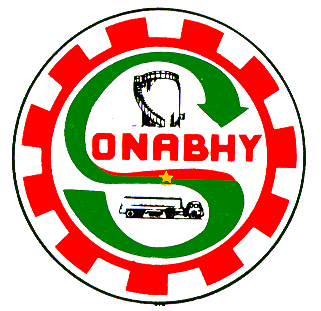 SOCIETE NATIONALE BURKINABE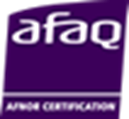 D’HYDROCARBURES (SONABHY)BURKINA FASOBURKINA FASO          -----------------------------  -------------------- --------------------01 BP 4394 OUAGADOUGOU 01Unité - Progrès - JusticeUnité - Progrès - JusticeTél. : 25 42 68 00 – 25 43 00 34N° Ligne Budgétaire (n° de compte) Montant de l'inscription budgétaire (TTC)Montant des dépenses engagées non mandatées (TTC)Crédits DisponiblesNature des prestationsModes de passationDates lancement prévues   Dates remises des offres/propositionsDélais d'évaluation offres/propositions (jours)Dates probable démarrage Délais d’exécution prévus (jours)Date ButoirObservations1604 200 / 661 890949 263 0000949 263 000Acquisition matières combustibles carburant et de carburant pour la dotation du personnel (Marché à Commandes - MC)Entente Directe10/12/202120/12/2021101/01/202236431/12/2022Prestations spécifiques2604 30053 150 000014 150 000Acquisition produits d'entretien au profit de SONABHY Siège (MC) Lot1Demande de prix17/01/202227/01/2022127/02/202230731/12/2022Montant Représentant Dépôt Côtier (RDC)                  3 750 0002604 30053 150 000035 000 000Acquisition produits d'entretien au profit de SONABHY Bingo (MC) Lot2Demande de prix17/01/202227/01/2022127/02/202230731/12/2022Montant Représentant Dépôt Côtier (RDC)                  3 750 0002604 30053 150 00004 000 000Acquisition produits d'entretien au profit de SONABHY Bobo (MC) Lot3Demande de prix17/01/202227/01/2022127/02/202230731/12/2022Montant Représentant Dépôt Côtier (RDC)                  3 750 0003604 410445 000 0000345 000 000Acquisition de fournitures d'atelier et dépôt (capsules) au profit de la SONABHY Bingo (MC)Appel d'offres ouvert17/01/202217/02/2022317/03/202212015/07/20223604 410445 000 0000100 000 000Acquisition de fournitures d'atelier et dépôt (capsules) au profit de la SONABHY Bobo (MC)Appel d'offres ouvert17/01/202217/02/2022317/03/202212015/07/20224604 420122 000 000050 000 000Acquisition de fournitures d'atelier et dépôt (robinets) et clapets au profit de la SONABHY Bingo Lot1Appel d'offres ouvert17/01/202217/02/2022317/03/202212015/07/20224604 420122 000 000072 000 000Acquisition de fournitures d'atelier et dépôt (robinets) et clapets au profit de la SONABHY Bobo Lot2Appel d'offres ouvert17/01/202217/02/2022317/03/202212015/07/20225604 430655 000 0000300 000 000Acquisition pièces de rechange des centres emplisseurs au profit de la SONABHY ; Bingo (lot1)Appel d'offres ouvert17/01/202224/01/2022301/02/202215001/07/2022 -5604 430655 000 0000355 000 000Acquisition pièces de rechange des centres emplisseurs au profit de la SONABHY à Bobo Dioulasso (lot2)Appel d'offres ouvert17/01/202224/01/2022301/02/202215001/07/2022 -6604 440, 604 490, 624 210252 000 000035 000 000Acquisition pièces de rechange radars, détecteurs gaz flamme, démarreurs progressifs, automatisme et pont bascule au profit de la SONABHY ; Bingo (lot 01)Appel d'offres ouvert20/01/202221/02/2022321/03/202215001/08/2022 -6604 440, 604 490, 624 210252 000 000042 000 000Acquisition pièces de rechange des électropompes, motopompes et compresseurs au profit de la SONABHY ; Bingo (lot 02)Appel d'offres ouvert20/01/202221/02/2022321/03/202215001/08/2022 -6604 440, 604 490, 624 210252 000 000030 000 000Acquisition pièces de rechange des compresseurs et sécheurs d'air et des groupes électrogènes au profit de la SONABHY à Bingo (lot 03)Appel d'offres ouvert20/01/202221/02/2022321/03/202215001/08/2022 -6604 440, 604 490, 624 210252 000 0000107 500 000Acquisition pièces de rechange Autochim, automatisme, variateurs et démarreurs progressifs GMP, VA et consommables électriques au profit de la SONABHY à Bobo Dioulasso (lot 04)Appel d'offres ouvert20/01/202221/02/2022321/03/202215001/08/2022 -6604 440, 604 490, 624 210252 000 000016 500 000Acquisition pièces de rechange des compresseurs et sécheurs d'air et des groupes électrogènes au profit de la SONABHY à Bobo Dioulasso (lot 05)Appel d'offres ouvert20/01/202221/02/2022321/03/202215001/08/2022 -6604 440, 604 490, 624 210252 000 000021 000 000Acquisition pièces de rechange radars et pont bascule au profit de la SONABHY à Bobo Dioulasso (lot 06)Appel d'offres ouvert20/01/202221/02/2022321/03/202215001/08/2022 -7604 44025 000 000025 000 000Acquisition pièces de rechange PEROLO au profit de la SONABHY à Bingo et Bobo DioulassoEntente Directe01/03/202201/04/2022101/05/202212015/08/2022Exclusivité SOUDOTEC8604 440242 000 0000100 000 000Acquisition pièces de rechange pour compteurs volumétriques SATAM au profit de la SONABHY à Bingo (lot 01)Appel d'offres ouvert01/02/202201/03/2022301/04/202218028/09/2022 -8604 440242 000 0000100 000 000Acquisition pièces de rechange pour compteurs à turbine ALMA au profit de la SONABHY à Bingo (lot 02)Appel d'offres ouvert01/02/202201/03/2022301/04/202218028/09/2022 -8604 440242 000 000036 000 000Acquisition pièces de rechange pour compteurs volumétriques SATAM au profit de la SONABHY à Bobo Dioulasso (lot 03)Appel d'offres ouvert01/02/202201/03/2022301/04/202218028/09/2022 -8604 440242 000 00006 000 000Acquisition pièces de rechange des compteurs à turbine au profit de la SONABHY à Bobo Dioulasso (lot 04)Appel d'offres ouvert01/02/202201/03/2022301/04/202218028/09/2022 -9604 45060 000 000030 000 000Acquisition de fournitures de lutte contre incendie au profit de la SONABHY ; bingoDemande de prix15/02/202225/02/2022125/03/202218021/09/2022 -9604 45060 000 000030 000 000Acquisition de fournitures de lutte contre incendie au profit de la SONABHY ; boboDemande de prix15/02/202225/02/2022125/03/202218021/09/2022 -10604 460110 000 000045 000 000Acquisition d'émulseur au profit de la SONABHY Bingo (lot1) Appel d'offres ouvert17/01/202217/02/2022317/03/202212015/07/202210604 460110 000 000065 000 000Acquisition d'émulseur au profit de la SONABHY Bobo (lot2)Appel d'offres ouvert17/01/202217/02/2022317/03/202212015/07/202211604 470217 000 000052 000 000Acquisition de pièces de rechanges pour chariots élevateurs au profit de la SONABHY à Bingo (Lot 01)Appel d'offres ouvert14/01/202214/02/2022315/03/202215012/08/2022 -11604 470217 000 000030 000 000Acquisition de pièces de rechanges pour chariots élevateurs au profit de la SONABHY à Bobo (Lot 02)Appel d'offres ouvert14/01/202214/02/2022315/03/202215012/08/2022 -11604 470217 000 0000105 000 000Acquisition de pneus pour chariots élevateurs au profit de la SONABHY à Bingo MC (Lot 03)Appel d'offres ouvert14/01/202214/02/2022315/03/202215012/08/2022 -11604 470217 000 000030 000 000Acquisition de pneus pour chariots élevateurs au profit de la SONABHY à Bobo MC (Lot 04)Appel d'offres ouvert14/01/202214/02/2022315/03/202215012/08/2022 -12604 48039 000 000030 000 000Acquisition de fournitures et consommables de laboratoire au profit de la SONABHY à Bingo (lot 01)Demande de prix01/02/202211/02/2022111/03/202212009/07/202212604 48039 000 00009 000 000Acquisition de fournitures et consommables de laboratoire au profit de la SONABHY à Bobo Dioulasso (lot 02)Demande de prix01/02/202211/02/2022111/03/202212009/07/202213604 490147 300 000070 000 000Acquisition de plomb, fil perlés, accessoires de plombage et lien de tuteurage au profit de la SONABHY à Bingo (Lot 01)Appel d'offres ouvert14/01/202214/02/2022315/05/202212012/09/202213604 490147 300 000077 300 000Acquisition de plomb, fil perlés, accessoires de plombage et lien de tuteurage au profit de la SONABHY à Bobo Dioulasso (Lot 02)Appel d'offres ouvert14/01/202214/02/2022315/05/202212012/09/202214604 49087 700 000060 000 000Acquisition de                                 pièces de rechange et consommables électriques au profit de la SONABHY à Bingo (lot 01)Appel d'offres ouvert01/02/202201/03/2021301/04/202212030/07/202214604 49087 700 000020 500 000Acquisition de pièces de rechange et consommables électrique, pour unité de traitement d'eau de boisson et consommables divers pour maintenance au profit de la SONABHY à Bobo Dioulasso (Lot 02)Appel d'offres ouvert01/02/202201/03/2021301/04/202212030/07/202214604 49087 700 00007 200 000Acquisition de consommables radio communication et de pièces de rechange vidéo surveillance au profit de la SONABHY à Bobo Dioulasso (Lot 03)Appel d'offres ouvert01/02/202201/03/2021301/04/202212030/07/202215604 610126 070 0000126 070 000Acquisition de papier listing informatique (MC)Appel d'offres ouvert24/01/202224/02/2022301/04/202227431/12/2022possibilité de renouvellement16604 620, 604 69073 636 057062 946 057Acquisition d'Encres et cartouches pour imprimantes (MC) (lot 01)Demande de prix01/02/202215/02/2022101/03/202230531/12/2022 -16604 620, 604 69073 636 057010 690 000Acquisition de divers consommables informatiques (lot 02)Demande de prix01/02/202215/02/2022101/03/202230531/12/2022 -17604 700121 300 000051 300 000Acquisition de fournitures de bureau au profit de SONABHY siège (MC) ; siège (lot 01)Appel d'offres ouvert01/02/202201/03/2022301/04/202227431/12/2022 -17604 700121 300 000050 000 000Acquisition de fournitures de bureau au profit de SONABHY siège (MC) ; bingo (lot 02)Appel d'offres ouvert01/02/202201/03/2022301/04/202227431/12/2022 -17604 700121 300 000020 000 000Acquisition de fournitures de bureau au profit de SONABHY siège (MC) ; bobo (lot 03)Appel d'offres ouvert01/02/202201/03/2022301/04/202227431/12/2022 -18604 80045 726 600012 176 600Acquisition de diverses matières et fournitures consommables siège (lot 01) MCDemande de prix01/03/202211/03/2022301/04/20226031/05/2022 -18604 80045 726 60006 500 000Acquisition de diverses matières et fournitures consommables Bobo (lot 02) MCDemande de prix01/03/202211/03/2022301/04/20226031/05/2022 -19604 80045 726 60009 950 000Acquisition de produits d'entretien (huile, détergent, eau de refroidissement) au profit de SONABHY à Bingo Entente Directe01/03/202211/03/2022301/04/20226031/05/202220604 80045 726 600012 100 000Acquisition de bandes adhésives pour palettes, torches ATEX, tapis antichoc et matières diverses au profit de SONABHY à Bingo (lot 01)Demande de prix01/03/202211/03/2022101/04/20226031/05/202220604 80045 726 60005 000 000Acquisition de matériel de restaurant au profit de SONABHY à Bingo (lot 02)Demande de prix01/03/202211/03/2022101/04/20226031/05/202221605 60047 400 000020 000 000Achats petits outillages de maintenance au profit de la SONABHY à Bingo (lot 01)Demande de prix01/03/202211/03/2022101/04/20226031/05/2022 -21605 60047 400 000021 400 000Achats petits outillages d'exploitation au profit de la SONABHY à Bingo (lot 02)Demande de prix01/03/202211/03/2022101/04/20226031/05/2022 -21605 60047 400 00006 000 000Achats petits outillages de maintenance au profit de la SONABHY à Bobo Dioulasso (lot 03)Demande de prix01/03/202211/03/2022101/04/20226031/05/2022 -22616 10029 075 000029 075 000Transport de plis (MC)Entente Directe01/01/202201/01/2022101/01/202236431/12/2022(avec LAPOSTE BF)23618110 ; 618 120260 080 0000260 080 000Acquisition de titre de transport (billetterie) MCAppel d'offres ouvert01/01/202201/02/2022301/03/202230531/12/2022 -24624 110124 000 00020 000 000Nettoyage et désinfection des locaux et de la cour de la SONABHY à Bingo (MC)Demande de prix01/11/202115/11/2021101/01/202236431/12/2022Renouvellement marché 202125624 110124 000 00018 000 000Nettoyage et désinfection des locaux et de la cours de la SONABHY à Ouagadougou (MC-Lot 01)Demande de prix01/12/202110/12/2021101/01/202236330/12/2022Procédure anticipée de recrutement en 202125624 110124 000 00011 000 000Nettoyage et désinfection des locaux et de la cours de la SONABHY à Bobo Dioulasso (MC-Lot 02)Demande de prix01/12/202110/12/2021101/01/202236330/12/2022Procédure anticipée de recrutement en 202126624 110124 000 00015 000 000Etanchéité, plomberie, maçonnerie et autres travaux d'entretien des bâtiments administratifs au profit de la SONABHY à Bingo (MC-Lot 01)                                     Demande de prix01/02/202211/02/2022101/04/202227431/12/2022 -26624 110124 000 00010 000 000Etanchéité, plomberie, maçonnerie et autres travaux d'entretien des bâtiments administratifs au profit de la SONABHY à Bobo Dioulasso (MC-Lot 02)                                     Demande de prix01/02/202211/02/2022101/04/202227431/12/2022 -26624 110124 000 00045 000 000entretien et réparation locaux administratifs siège (lot 03)Demande de prix01/02/202211/02/2022101/04/202227431/12/2022 -27624 110124 000 0005 000 000Réfection et peinture des placards du Laboratoire de Bingo            Demande de cotation01/03/202208/03/2022122/03/20223021/04/202228624 12028 250 000025 000 000Nettoyage, désherbage et curage des locaux techniques et d’exploitation avec les groupements villageois (MC) bingoEntente Directe01/02/202210/02/2022128/02/202230631/12/2022RSE, convention riverains.           Arrêté 2017 - 14229624 12028 250 00003 250 000Nettoyage, désherbage et curage des locaux techniques et d’exploitation avec les groupements villageois (MC) boboEntente Directe01/02/202210/02/2022128/02/202230631/12/2022RSE, convention riverains.           Arrêté 2017 - 14230624 13012 000 00005 000 000Entretiens et réparations locaux d'habitations (MC) SiègeDemande de cotation01/02/202211/02/2022101/03/202230531/12/202231624 13012 000 0005 000 000Entretiens et réparations locaux d'habitations (MC) BingoDemande de cotation01/02/202211/02/2022101/03/202230531/12/202232624 13012 000 0002 000 000Entretiens et réparations locaux d'habitations (MC) BoboDemande de cotation01/02/202211/02/2022101/03/202230531/12/202233624 14040 000 000030 000 000Entretiens et réparations des ouvrages d'infrastructures (MC) bingo (lot1)Demande de prix01/02/202211/02/2022101/03/202230531/12/202233624 14040 000 000010 000 000Entretiens et réparations des ouvrages d'infrastructures (MC) bobo (lot2)Demande de prix01/02/202211/02/2022101/03/202230531/12/202234624 150, 624 2203 245 500 00002 850 000 000Entretien décennal des bacs hydrocarbures liquides de BingoAppel d'offres ouvert international17/01/202205/03/2022301/06/202218028/11/202235624 150, 624 2203 245 500 0000150 000 000Contrôle règlementaire des travaux de l'Entretien décennal des bacs hydrocarbures liquides de BingoDP-MI15/12/202101/05/2022301/06/202221028/12/202236624 150, 624 2203 245 500 00009 950 000Maintenance des groupes électrogènes Bingo (MC) Lot1Demande de prix20/01/202205/02/2022101/03/202236531/12/202236624 150, 624 2203 245 500 000011 100 000Maintenance des groupes électrogènes Bobo Dioulasso (MC) Lot2Demande de prix20/01/202205/02/2022101/03/202236531/12/202237624 150, 624 2203 245 500 000018 000 000Maintenance des équipements électriques Bingo (MC)Demande de Prix01/02/202215/02/2022101/03/202236531/12/2022 -38624 150, 624 2203 245 500 00009 900 000Maintenance des équipements mécaniques Bingo (MC)Demande de cotation01/02/202215/02/2022101/03/202236531/12/202239624 150, 624 2203 245 500 00007 000 000Maintenance des chariots Bingo (MC) Lot1Demande de prix01/02/202215/02/2022101/03/202236531/12/202239624 150, 624 2203 245 500 000015 000 000Maintenance des chariots Bobo (MC) Lot 02Demande de prix01/02/202215/02/2022101/03/202236531/12/202240624 150, 624 2203 245 500 000020 000 000Maintenance des équipements électroniques Bingo (MC)Demande de prix01/02/202215/02/2022101/03/202236531/12/202240624 150, 624 2203 245 500 00008 000 000Maintenance des équipements électroniques Bobo Dioulasso et Péni (MC)Demande de prix01/02/202215/02/2022101/03/202236531/12/202241624 150, 624 2203 245 500 00003 000 000Maintenance des postes de transformation Bobo Dioulasso et PéniDemande de cotation01/02/202215/02/2022101/03/202236531/12/202242624 150, 624 2203 245 500 00005 200 000Analyse des eaux usées et entretien des forages Bobo et Péni (MC)Demande de cotation01/02/202215/02/2022102/03/202236501/01/202343624 150, 624 2203 245 500 0000200 000entretien de l'unité de traitement de l'air comprimé Bobo Dioulasso et Péni Demande de cotation01/02/202215/02/2022102/03/202236501/01/202344624 150, 624 2203 245 500 000020 000 000Assistance technique MAKEEN PéniEntente Directe01/02/202215/02/2022101/03/202236531/12/202244624 150, 624 2203 245 500 000040 000 000Assistance technique MAKEEN BingoEntente Directe01/02/202215/02/2022101/03/202236531/12/202245624 150, 624 2203 245 500 00001 500 000Entretien du pont bascule par CAPI BF à Bobo Entente Directe01/02/202215/02/2022101/03/202236531/12/202246624 150, 624 2203 245 500 000025 000 000Assistance technique ABNORM pour Bingo et Bobo (MC)Entente Directe01/01/202201/01/2022101/01/202236531/12/202247624 150, 624 2203 245 500 00003 000 000Travaux de manutention, de remblai et vulcanisation Bingo (MC)Demande de cotation01/02/202215/02/2022102/03/202236501/01/202348624 150, 624 2203 245 500 000048 650 000Autres entretiens Bobo (MC)Demande de prix01/02/202215/02/2022102/03/202236501/01/202349624 1602 425 00002 425 000Entretiens et réparations installations téléphoniques (MC)Demande de cotation01/02/202205/02/2022115/02/202236531/12/2022 -50624 17025 300 000025 300 000Entretiens et réparations matériel de climatisation (MC) ; Demande de prix01/02/202205/02/2022101/03/202236531/12/2022 -51624 18017 500 000017 500 000Entretiens et réparations des autres aménagements de bureaux (Siège-Bingo-Bobo)Demande de prix01/02/202211/02/2022101/03/202236531/12/2022 -52624 150, 624 210, 624 220318 500 000023 000 000Contrôle règlementaire des installations électriques, du réseau d’eau incendie, des installations sous pression, des chariots et du laboratoire au profit de la SONABHY à Bingo Lot 01DP-MI01/02/202201/05/2022101/06/202236531/12/202252624 150, 624 210, 624 220318 500 000015 500 000Contrôle règlementaire des installations (analyse vibratoire, contrôle thermique), du réseau d’eau incendie, des installations sous pression et des chariots au profit de la SONABHY à Bobo Dioulasso Lot 02DP-MI01/02/202201/05/2022101/06/202236531/12/202253624 150, 624 210, 624 220318 500 000018 000 000Entretien des véhicules de lutte contre l'incendie Bobo DioulassoEntente Directe01/03/202211/03/2022101/04/202236501/04/2023avec le concessionnaire54624 150, 624 210, 624 220318 500 000010 000 000Autres réparations BoboDemande de prix à commandes01/02/202211/02/2022101/03/202236501/03/202355624 150, 624 210, 624 220318 500 000050 000 000Entretien du matériel de lutte contre l'incendie Bingo MC (lot 01)Demande de prix01/02/202211/02/2022101/03/202236501/03/202356624 150, 624 210, 624 220318 500 00002 000 000Entretien des extincteurs Bobo MC (lot 02)Demande de cotation01/02/202211/02/2022101/03/202236501/03/202357624 150, 624 210, 624 220318 500 0000200 000 000Entretien quinquennal du réseau d'eau incendie BingoAppel d'offres ouvert17/01/202217/02/2022301/04/20226031/05/202258624 23058 300 000011 800 000Entretiens et réparations Serveurs, PC et imprimantes (MC) (lot1)Demande de prix01/02/202215/02/2022101/03/202236531/12/2022 -58624 23058 300 00007 000 000Entretien et réparation Interconnexion (MC) (lot2)Demande de prix01/02/202215/02/2022101/03/202236531/12/202258624 23058 300 00009 500 000Entretien et réparation réseaux locaux et onduleurs (MC) (lot23Demande de prix01/02/202215/02/2022101/03/202236531/12/202258624 23058 300 000030 000 000Pièces de rechange (composants disques durs, cartes électronique, kit de fusion, batteries d'onduleurs...) (lot4)Demande de prix01/02/202215/02/2022101/03/202236531/12/202259624 240 ; 624 2809 300 00009 300 000Entretiens et réparations du matériel, mobilier de bureaux et autres biens mobiliers (MC) Siège et BingoDemande de cotation01/02/202205/02/2022115/02/202236531/12/202260624 2502 100 00002 100 000Entretiens et réparations du matériel et mobilier d'habitation Bingo et Bobo(MC)Demande de cotation05/02/202210/02/2022101/03/202236531/12/2022 -61624 26072 000 000027 000 000Entretiens et réparations véhicules automobiles siège (lot1) Demande de prix01/02/202215/02/202201 jour01/03/202236531/12/2022 -61624 26072 000 000030 000 000Entretiens et réparations véhicules automobiles Bingo (MC) (lot2)Demande de prix01/02/202215/02/202201 jour01/03/202236531/12/2022 -61624 26072 000 000015 000 000Entretiens et réparations véhicules automobiles Bobo (MC)Demande de prix01/02/202215/02/202201 jour01/03/202236531/12/2022 -62624 80021 755 00001 677 960Entretien Groupe Electrogène (MC) SiègeDemande de cotation01/03/202211/03/2022101/04/202236531/12/2022 -63624 80021 755 00002 594 112Entretien Ascenseur et Monte-charge (MC) SiègeDemande de cotation01/03/202211/03/2022101/04/202236531/12/2022 -64624 80021 755 00006 227 928Entretien Eclairage, Surpresseur et Forage (MC)SiègeDemande de cotation01/03/202211/03/2022101/04/202236531/12/2022 -65624 80021 755 00009 980 000Autres entretiens et réparations Bingo (MC) lot 02Demande de cotation01/03/202211/03/2022101/04/202236531/12/2022 -66624 80021 755 00001 275 000Autres entretiens et réparations Bobo Dioulasso (MC)Demande de cotation01/03/202211/03/2022101/04/202236531/12/2022 -67626500 ; 62660038 072 000038 072 000Documentation généraleDemande de prix02/05/202212/05/2022101/06/20229030/08/2022 -67626500 ; 62660038 072 000038 072 000Documentations techniquesDemande de prix02/05/202212/05/2022101/06/20229030/08/2022 -68627 100100 500 0000100 500 000Annonces, insertionsEntente Directe02/01/202215/01/2022115/01/2022365 -Prestations spécifiques69627 2005 000 00005 000 000Acquisition de Catalogues, imprimés publicitaires (MC)Demande de cotation01/03/202208/03/2022115/03/2022365 - -70627 810207 000 0000207 000 000Acquisition de Gadgets publicitairesAppel d'offres ouvert01/04/202201/05/2022301/08/20226030/09/2022 -71628 810123 000 0000123 000 000Abonnement Platt’s ; (MC)Entente Directe02/01/202215/01/2022115/01/2022365 -Exclusivité72628 820253 566 7000253 566 700Abonnement internet et connexions spécialiséesEntente Directe02/01/202215/01/2022115/01/2022365 -Prestations spécifiques73628 8306 765 00006 765 000Abonnement (satellite, multimédia)Entente Directe02/01/202215/01/2022115/01/2022365 -Prestations spécifiques74628 8903 100 00003 100 000Abonnement de télécommunicationsEntente Directe02/01/202215/01/2022115/01/2022365 -Prestations spécifiques75632 420100 000 0000100 000 000Honoraires avocatsDP-MI01/02/202201/04/2022301/05/2022365 -76632 430174 790 000029 000 000Audits contractuels de Diagnostic accompagnement RSEDP-MIA01/02/202215/02/2022101/05/202218028/10/2022DP 2021 en cours77632 430174 790 000038 000 000Audits contractuels de renouvellement Certification AFNOR QSEEntente Directe01/02/202210/02/2022101/03/20226030/04/2022 -78632 430174 790 000047 790 000Audit énergétique des Sociétés d'Etat notifié par l'ANEREEEntente Directe01/02/202210/02/2022101/03/20226030/04/2022avec ANEREE 47 790 00079632 430174 790 000060 000 000Audit des opérations comptablesDP-MI01/02/202204/03/2022305/04/202212006/12/2021DP 2021 en cours80632 440181 000 000025 000 000Revue des POI (plan d’opérations internes)DP-MIA01/02/202115/02/2021315/03/20226014/01/2022 -81632 440181 000 000050 000 000Etudes Gaz Naturel Liquéfié (GNL)DP-MI01/03/202201/05/2021301/06/20229003/03/2022 -82632 440181 000 000029 000 000Mise place d'un manuel de procédureDP-MIA01/02/202215/02/2022315/03/20226014/01/202283632 440181 000 000060 000 000mise en place d'une comptabilité analytiqueDP-MI01/02/202201/05/2022301/06/20226002/04/202284632 440181 000 000010 000 000honoraires cabinet fiscalDP-MIA01/02/202201/04/2022315/04/20226014/06/202285632 440181 000 00007 000 000Audits techniques ou de gestionConsultation de consultants01/03/202201/04/2022102/05/20226001/07/202286632 80067 500 00008 000 000Support Intégrateur Sage XRT et ConverterConsultation de consultants01/02/202201/03/2022101/04/20226031/05/202287632 80067 500 000050 000 000assistance intégrateur JDEDP-MI01/02/202202/05/2022301/06/202236501/06/202388632 80067 500 00009 500 000Destruction des déchets électroniques et électriquesDemande de Cotation01/02/202215/02/2022101/03/202236501/03/202389634 300253 100 0000100 000 000Acquisition de licence MICROSOFT avec supportAppel d'offres restreint01/02/202201/03/2022315/04/202236531/12/2022Liste d''entreprises agrées par MICROSOFT reçue90634 300253 100 0000110 000 000Acquisition licence Oracle JDEAppel d'offres restreint01/02/202215/02/2022101/03/202236531/12/2022Liste d''entreprises agrées par ORACLE91634 300253 100 00002 100 000Acquisition licence ESyscoa (états financiers SYSCOHADA révisé)Entente Directe01/02/202215/02/2022101/03/202236531/12/2022Exclusivité92634 300253 100 00007 000 000Acquisition licence Acquisition licence Pare feu (Firewall)Entente Directe01/02/202215/02/2022101/03/202236531/12/2022Exclusivité93634 300253 100 00009 500 000Acquisition licence Symantec Protection SuiteDemande de cotation01/02/202215/02/2022101/03/202236531/12/202294634 300253 100 0000500 000Acquisition de licences de Gestion du courrier KIRAEntente Directe01/02/202215/02/2022101/03/202236531/12/2022Exclusivité95634 300253 100 00004 000 000Simply DeskEntente Directe01/02/202215/02/2022101/03/202236531/12/2022Exclusivité96634 300253 100 000012 500 000DocubaseEntente Directe01/02/202215/02/2022101/03/202236531/12/2022Exclusivité97634 300253 100 00007 000 000Acquisition Licences gestion Trésorerie XRTEntente Directe15/02/202220/02/2022101/03/202236531/12/2022 -98634 300253 100 0000500 000Acquisition Licence Certificat Roots Messagerie ExchangeDemande de cotation15/02/202220/02/2022101/03/202236531/12/2022 -99634 500500 0000500 000Redevances pour l'hébergement des sites InternetDemande de cotation15/02/202220/02/2022101/03/202236531/12/2022 -100638 10025 000 000025 000 000Recrutement de personnelDP-MIA01/06/2020201/04/2022102/05/20229031/12/2022 -101638 600175 445 8000175 445 800Gardiennage Ouaga, Bingo, Bobo, Péni (MC)Appel d'offres ouvert01/10/202101/11/2020302/01/202136531/12/2022Renouvellement marché 2021102661 890602 232 0000200 000 000Gestion Restauration Bingo (MC)Appel d'offres ouvert01/10/202101/11/2021302/01/202236531/12/2022Renouvellement Bingo ; 103661 890602 232 000074 000 000Gestion Restauration Péni (MC)Demande de prix01/11/202110/11/2021101/01/202236531/12/2022Procédure anticipée de recrutement en 2021104661 890602 232 000047 000 000Acquisition de tenues du personnelEntente Directe01/02/202215/03/20210301/04/20229030/06/2022Convention CMA105661 890602 232 000082 232 000Acquisition des Equipement Protection Individuelles du personnel (chaussures, autres EPI)Appel d'offres ouvert01/02/202215/03/20210301/04/202212030/07/2022106661 890602 232 000019 000 000Acquisition de kits d'astreinte et dotation en savon du personnelDemande de prix01/02/202215/03/20210301/04/20226031/05/2022107661 890602 232 0000180 000 000Gestion Restauration Ouaga et Bobo (MC)Appel d'offres ouvert15/01/202215/02/2021315/03/202236515/03/2023108213 10067 000 000030 000 000Acquisition de logiciel de supervision de réseauDemande de prix01/03/202215/03/2021101/04/202212030/07/2022Exclusivité109213 10067 000 000035 000 000Acquisition de logiciel de gestion de la QualitéDemande de prix01/03/202215/03/2021101/04/202212030/07/2022110213 10067 000 00002 000 000Licence de la mallette de diagnostic des chariotsEntente Directe01/02/202215/03/2021101/04/202212030/07/2022Exclusivité111223 1001 020 000 0000100 000 000Acquisition arrêté d'affectation du terrain de BanforaEntente Directe01/02/202201/03/2021105/04/202212003/08/2022Service Domanial112223 1001 020 000 0000100 000 000Acquisition arrêté d'affectation du terrain de DandéEntente Directe01/02/202201/03/2021105/04/202212003/08/2022Service Domanial113223 1001 020 000 0000100 000 000Acquisition arreté d'affectation du terrain de PéniEntente Directe01/02/202201/03/2021105/04/2022114223 1001 020 000 000050 000 000Dédommagements et mesures compensatoires des terrains de Ouahigouya et FadaEntente Directe01/02/202201/03/2021105/04/202212003/08/2022Structures communales115223 1001 020 000 0000570 000 000Dédommagements des riverains dans le cadre de l'acquisition d'espaces de sécurité du dépôt de bingo.Entente Directe01/02/202201/03/2021105/04/202212003/08/2022Structures communales1161 020 000 0000100 000 000Dédommagements des riverains dans le cadre de l'acquisition d'espaces de sécurité du dépôt de Péni.Entente Directe01/02/202201/03/2021105/04/2022117231 300 ; 238 100590 800 0000500 000 000Etudes architecturales des bâtiments administratifs du Siège (R+10)DP-MI01/03/202211/03/2022301/05/202212029/08/2022118231 300 ; 238 100590 800 000025 000 000Etude pour la Construction de l'entrée du dépôt et des bureaux des formalités d'accès / sortie ; bâtiments archives et vestiaires 200 personnes / Bingo (lot1)DP-MI01/02/202201/04/2022302/05/20229031/07/2022118231 300 ; 238 100590 800 000 025 000 000Suivi-Contrôle pour la Construction de l'entrée du dépôt et des bureaux des formalités d'accès / sortie ; bâtiments archives et vestiaires 200 personnes / Bingo (lot2)DP-MI01/02/202201/04/2022302/05/20229031/07/2022119231 300 ; 238 100590 800 000013 000 000Etude et contrôle pour la  construction du bâtiment d'archivesDPA01/02/202201/04/202201 jours02/05/202290120231 300 ; 238 100590 800 000014 500 000Suivi-Contrôle travaux de reprise du bâtiment R+1 et de la reprise des vestiaires / BingoDP-MIA01/02/202201/04/2022302/05/20229031/07/2022Travaux en cour121231 300 ; 238 100590 800 000012 000 000Etude pour les travaux de reprise du terrain de sport / SiègeDP-MIA01/02/202201/04/2022302/05/20229031/07/2022122231 300 ; 238 100590 800 00001 300 000Etude pour aménagement du garage archive en bureauConsultation de consultants01/02/202201/04/2022102/05/20229031/07/2022123231 300916 900 0000120 000 000Reprise des travaux du bâtiment administratif du dépôt de Bingo (R+1).Appel d'offres ouvert01/03/202201/04/2022301/05/202212029/08/2022124231 300916 900 00005 000 000Bardage côté EST hall chargement BingoDemande de cotation01/03/202215/03/2022101/04/20229030/06/2022125231 300916 900 00002 400 000Construction de 3 guérites vigiles à BingoDemande de cotation01/03/202210/03/2022101/04/20229030/06/2022126231 300916 900 000013 500 000Acquisition et installation de trois douches d’urgences à BingoDemande de prix01/03/202215/03/2022101/04/20226031/05/2022127231 300916 900 0000250 000 000Construction de l'entrée du dépôt et des bureaux des formalités d'accès et de sortie à BingoAppel d'offres ouvert15/06/202215/07/2022301/09/202212030/12/2022128231 300916 900 000031 000 000Construction de quatre miradors de surveillance avec projecteur à BingoDemande de prix17/01/202207/03/2022101/04/20229030/06/2022129231 300916 900 0000130 000 000Construction d'un bâtiment d'archives à BingoAppel d'offres ouvert15/03/202215/04/2022101/05/202218028/10/2022130231 300916 900 000030 000 000Construction d'un hall pour le Stationnement de bus à BingoDemande de prix01/03/202215/03/2022101/04/20229030/06/2022131231 300916 900 0000120 000 000Construction de vestiaires équipés pour 200 personnes à BingoAppel d'offres ouvert15/03/202215/04/2022301/05/202212029/08/2022132231 300916 900 000025 000 000Reprise travaux vestiaires à BingoDemande de prix01/03/202215/03/2022101/04/20226031/05/2022133231 300916 900 000050 000 000Réfection du bâtiment (motopompes, GE et local électrique) à BingoDemande de prix01/03/202215/03/2022101/04/20229030/06/2022134231 300916 900 0000140 000 000Réfection des bâtiments techniques et d'exploitation à BingoAppel d'offres ouvert15/03/202215/04/2022301/05/202212029/08/2022135233 1003 000 000 00003 000 000 000Travaux de dallage du parking du dépôt de PENI.Appel d'offres ouvert international01/03/202215/04/2022301/05/202212029/08/2022136234 100100 000 0000100 000 000Construction d'un poste de répartition 33 kV au dépôt de BingoAppel d'offres ouvert15/03/202215/04/2022301/05/202112029/08/2021intégrer le budget report 2021137234 100200 000 0000200 000 000Construction d'un poste de dépotage gaz par wagons citerne à PENI.Appel d'offres ouvert15/03/202215/04/2022301/05/202112029/08/2021138234 10060 000 000060 000 000Construction du réseau informatique - téléphonie des bâtiments de PENI Demande de prix01/03/202215/03/2022101/04/202212030/07/2022139234 1003 500 000 00003 500 000 000Construction du nouveau centre emplisseur de bouteilles de gaz au dépôt de BingoAppel d'offres ouvert international15/01/202203/03/2022305/04/202233031/12/2022Procédure 2021 en cours bonnes dates à compléter140234 30055 000 000055 000 000Fourniture et installation d'un compresseur et sécheur d'air comprimée de 900 m3 à BingoDemande de prix01/03/202215/03/2022101/04/202212030/07/2022141234 3001 000 00001 000 000Afficheur externe ancien Pont bascule à BingoDemande de cotation01/03/202210/03/2022101/04/20223001/05/2022142238 100650 000 0000650 000 000Construction de la clôture du dépôt de PéniAppel d'offres ouvert15/03/202215/04/2022301/06/202212029/09/2022143238 10060 000 000060 000 000Aménagement et mise à niveau des installations de traitement d'eau potable à BingoDemande de prix01/03/202215/03/2022101/04/20229030/06/2022144238 100310 000 0000310 000 000Construction d'un bassin d'orage à BingoAppel d'offres ouvert15/03/202215/04/2022301/05/202212029/08/2022145238 1009 500 00009 500 000Installation d'une ligne de tuyauterie pour l'alimentation en gaz d'un chromatographe à BingoDemande de cotation01/02/202210/02/2022101/03/20223031/03/2022146238 100185 000 000050 000 000Reprise des alimentations électriques des locaux techniques du service Gaz à Bingo (lot 01)Appel d'offres ouvert01/03/202202/04/2022305/05/202212002/09/2022146238 100185 000 000070 000 000Rénovation partiellement des armoires électrique de l’ancien centre emplisseur à Bingo (lot 02)Appel d'offres ouvert01/03/202202/04/2022305/05/202212002/09/2022146238 100185 000 000050 000 000Remplacement de l'alternateur électrique et mise en état du groupe électrogène 400 KVA à Bingo (lot 03)Appel d'offres ouvert01/03/202202/04/2022305/05/202218001/11/2022146238 100185 000 000015 000 000Remplacement de la ligne électrique aérien alimentant la zone vie à Bingo (lot 04)Appel d'offres ouvert01/03/202202/04/2022305/05/202212002/09/2022147238 10010 000 000010 000 000Acquisition et installation d'une sirène à BingoDemande de prix01/04/202215/04/2022105/05/20226004/07/2022148238 100148 500 0000148 500 000Optimisation du réseau incendie à BingoAppel d'offres ouvert15/03/202215/04/2022101/06/202112029/09/2021149238 1009 900 00009 900 000Conception et Installation d’un plan d’évacuation à BingoDemande de cotation01/04/202215/04/2022105/05/20226004/07/2022150238 10035 000 000035 000 000Aménagement d'un atelier de maintenance muni d'une fosse à PéniDemande de prix01/04/202215/04/2022105/05/202212002/09/2022151238 10034 000 000034 000 000Aménagement de divers poste de sécurité pour les FDS au dépôt de PéniDemande de prix01/04/202215/04/2022105/05/202212002/09/2022152238 100175 000 0000175 000 000Réhabilitation système Equavision et pose de nouveaux filtres de compteurs SATAMAppel d'offres ouvert15/02/202115/03/2022315/04/2022153238 1004 500 00004 500 000Acquisition et installation d'un système de détection automatique d'incendie (bâtiment archive et documentation) à BoboDemande de cotation01/04/202215/04/2022105/05/20226004/07/2022154238 10025 000 000025 000 000Construction d'un hangar à trois alvéoles pour le car de 70 places à PéniDemande de prix01/04/202215/04/2022105/05/20226004/07/2022155238 10026 000 000026 000 000Câblage informatique DDBi / DDBoEntente Directe01/03/202215/03/2022101/04/2022155238 10026 000 000156238 10055 000 000055 000 000Câblage informatique Siège / BingoDemande de prix01/03/202215/03/2022115/04/202212013/08/2022157238 10085 000 000085 000 000Redondance Siège/DDBI/PENI en Fibre OptiqueDemande de prix01/03/202215/03/2022115/04/20226014/06/2022158238 100109 200 0000109 200 000Fourniture et installation de rayonnage mobiles (2ème salle de conservation) au siègeAppel d'offres ouvert15/03/202215/04/2022315/05/202212012/09/2022159238 10015 000 000015 000 000Aménagement du toit du 2 eme étage du nouveau bâtiment en bureaux au siègeDemande de prix01/03/202215/03/2022115/04/20226014/06/2022160238 100350 0000350 000Aménagement salle des déléguésDemande de cotation01/03/202210/03/2022101/04/20223001/05/2022161238 100599 446 0000162 446 000Fourniture et installation de caméra vidéo de surveillance au siègeAppel d'offres ouvert01/03/202201/04/2022305/05/202212002/09/2022161238 100599 446 0000300 000 000Fourniture et installation de caméra vidéo de surveillance DDBiAppel d'offres ouvert01/03/202201/04/2022305/05/202212002/09/2022161238 100599 446 0000137 000 000Fourniture et installation de caméra vidéo de surveillance DDBo & PéniAppel d'offres ouvert01/03/202201/04/2022305/05/202212002/09/2022162238 10026 715 000026 715 000Fourniture et installation du contrôle d'accès au siègeDemande de prix01/03/202215/03/2022115/04/20229014/07/2022163238 1001 500 00001 500 000Aménagement des magasins du siègeDemande de cotation01/03/202210/03/2022101/04/20223001/05/2022164238 1007 500 00007 500 000Aménagement du garage archive en bureau au siègeDemande de cotation01/03/202210/03/2022101/04/20223001/05/2022165238 1004 000 00004 000 000Acquisition d'une Sirène de rassemblement au siègeDemande de cotation01/03/202210/03/2022101/04/20223001/05/2022166238 10020 000 000020 000 000Acquisition d'un Incinérateur de déchets au siègeDemande de prix01/03/202215/03/2022115/04/20226014/06/2022167238 1003 000 00003 000 000Aménagement de l'espace paillote et ouverture d'un portail arrière-cour du restaurant du siègeDemande de cotation01/03/202210/03/2022101/04/20226031/05/2022168238 1002 500 00002 500 000Réfection du restaurant à Bobo DioulassoDemande de cotation01/03/202210/03/2022101/04/2022168238 1002 500 000169241 100105 000 0000105 000 000Groupe moto compresseur (compresseur de dépotage gaz) à BoboAppel d'offres ouvert15/03/202215/04/2022301/05/202112029/08/2021170241 1009 900 00009 900 000Acquisition d'un Détecteur de traces d'hydrocarbures dans les eaux de rejets à BoboDemande de cotation01/03/202215/03/2022115/04/20229014/07/2022171241 10022 000 000012 200 000Acquisition de Flexibles de 3 pouces pour phase liquide, longueur 06m réf C-09612 (lot1)Demande de prix01/04/202215/04/2022105/05/20229003/08/2022171241 10022 000 00009 800 000Acquisition de Flexibles de 2 pouces pour phase gazeux, longueur 06m réf C-09612 (lot2)Demande de prix01/04/202215/04/2022105/05/20229003/08/2022172241 10018 000 000018 000 000Acquisition de deux (02) motopompes de transvasement diésel de 60 m3/hDemande de prix01/04/202215/04/2022105/05/202212002/09/2022173241 100480 000 0000360 000 000Acquisition de deux (02) chariots élévateurs 5T et quatre (04) chariots de 4T à Bingo (lot1)Appel d'offres ouvert15/03/202215/04/2022301/05/202112029/08/2021173241 100480 000 0000120 000 000Acquisition de Chariot élévateur de quatre (4) tonnes à Bobo (lot2)Appel d'offres ouvert15/03/202215/04/2022301/05/202112029/08/2021174241 10050 000 000050 000 000Acquisition et installation d'un transformateur de tension électrique 630KVA à BingoDemande de prix01/04/202215/04/2022105/05/202212002/09/2022175241 1008 500 00008 500 000Installation de l'appareil de Chromatographie à BoboDemande de cotation01/02/202210/02/2022101/03/20223031/03/2022176241 210 / 248 8009 380 00009 380 000Acquisition de matériel de lutte contre incendie (ARI et extincteurs) à Bingo et BoboDemande de cotation01/03/202210/03/2022101/04/20229030/06/2022177244 10077 260 000077 260 000Acquisition de matériel de bureauAppel d'offres ouvert15/03/202215/04/2022315/05/202212012/09/2022178244 200265 345 0000265 345 000Acquisition de matériel informatiqueAppel d'offres ouvert15/03/202215/04/2022315/05/202212012/09/2022179244 400112 170 0000112 170 000Acquisition de mobilier de bureauAppel d'offres ouvert15/03/202215/04/2022315/05/202212012/09/2022180244 70024 010 000024 010 000Acquisition de mobilier de logement affecté au personnelDemande de prix15/03/202230/03/2022105/05/202212002/09/2022181245 100412 000 0000412 000 000Acquisition de matériel de transportAppel d'offres ouvert15/03/202215/04/2022315/05/202212012/09/2022182248 800171 270 0000171 270 000Acquisition autres matériels et mobiliers (lit d'hôpital, table de soins, …)Appel d'offres ouvert15/03/202215/04/2022301/05/202212029/08/2022183234 300 ; 238 100 ; 235 110 62 000 000062 000 000Fourniture et installation de projecteurs électriques ATEX Bingo ; Lot1Demande de prix15/03/202130/03/2021105/05/20229003/08/2022 -183234 300 ; 238 100 ; 235 110 62 000 000062 000 000Acquisition et installation de 40 lampes solaires à détection de mouvement à Bingo ; Lot2Demande de prix15/03/202130/03/2021105/05/20229003/08/2022 -183234 300 ; 238 100 ; 235 110 62 000 000062 000 000Acquisition de Radios Talkie-Walkie ATEX (Bingo) ; Lot3Demande de prix15/03/202130/03/2021105/05/20229003/08/2022 -184235 12031 400 000031 400 000Acquisition de climatiseurs et d'Armoires de climatisation inverterDemande de prix15/03/202230/03/2022105/05/20229003/08/2022 -SOUS TOTAL COURANTSOUS TOTAL COURANT24 381 748 157PPM REPORT DE 2021PPM REPORT DE 2021PPM REPORT DE 2021PPM REPORT DE 2021PPM REPORT DE 2021PPM REPORT DE 2021PPM REPORT DE 2021PPM REPORT DE 2021PPM REPORT DE 2021PPM REPORT DE 2021PPM REPORT DE 2021PPM REPORT DE 2021PPM REPORT DE 2021PPM REPORT DE 2021185213 10040 000 000040 000 000Migration GIMI (Simply Desk)Entente Directe01/02/202217/02/2022101/03/20223031/03/2022report 2021186223 100100 000 0000100 000 000Acquisition Terrain pour le dépôt/FADA (50 Ha)Entente Directe01/02/202217/02/2022115/07/20229013/10/2022187223 100100 000 0000100 000 000Acquisition Terrain pour le dépôt/OUAHIGOUYA (50 Ha)Entente Directe01/02/202217/02/2022115/07/20229013/10/2022188223 100800 000 0000800 000 000Acquisition Terrain pour un dépôt dans les 8 autres régions 40 haEntente Directe01/02/202217/02/2022115/07/20229013/10/2022189223 100500 000 0000500 000 000Acquisition titre foncier terrain dépôt BingoEntente Directe01/02/202217/02/2022115/07/20229013/10/2022190233 1002 380 000 00002 380 000 000Embranchement de voie ferrée au dépôt de PéniEntente Directe01/02/202217/02/2022115/07/20229013/10/2022191234 100100 000 0000100 000 000Construction d'un poste de répartition 33kv au dépôt de bingoAppel d'offres ouvert01/03/202201/04/2022301/05/202112029/08/2021192234 100250 000 0000250 000 000Etudes d'ingénierie du dépôt de OUAGA-ESTDP-MI15/01/202215/04/2022315/05/202212012/09/2022MI montée en signature193234 1005 000 000 00005 000 000 000Construction 2è sphère de 4000 m³ de PENIAppel d'offres ouvert international15/01/202201/03/2022301/04/202236021/12/2022Dossier monté en signature par DG194234 100500 000 0000500 000 000Supervision des travaux de construction de la 2è sphère de PENIDP-MI01/02/202217/02/2022302/05/202212030/08/2022Demande de proposition 2021-002 en attente d'ouverture (PLCB et PARLYM)195234 100100 000 0000100 000 000Contrôle agréé et règlementaire des travaux de construction de la 2è sphère de PENIDP-MI01/02/202217/02/2022302/05/202212030/08/2022Demande de proposition 2021-004 en attente d'ouverture (BUREAU VERITAS)196234 10050 000 000050 000 000Étude d'impact environnemental et social/ dépôt OUAGA-ESTDP-MI01/02/202217/02/2022302/05/202212030/08/2022MI montée en signature197234 10025 000 000025 000 000Étude d'impact environnemental et social/ dépôt FADADPA01/02/202217/02/2022302/05/20229031/07/2022198234 10025 000 000025 000 000Étude d'impact environnemental et social/ dépôt KAYADPA01/02/202217/02/2022302/05/20229031/07/2022199234 10025 000 000025 000 000Étude d'impact environnemental et social du dépôt de OUAHIGOUYADPA01/07/202217/07/2022302/05/20229031/07/2022200234 300330 000 000                       -     330 000 000Acquisition et installation de contrôleurs de fuite BingoAppel d'offres ouvert01/02/202217/02/2022301/05/202112029/08/2021AO 2021-004. aucune reçue201234 30048 000 000048 000 000Remplacement de l'éclairage solaire sur la bretelle d'accès au dépôt de Péni par l'éclairage en courant SONABEL (lot 01)Demande de prix01/02/202217/02/2022101/04/20216031/05/2021202235 12017 500 000017 500 000Acquisition de climatiseursDemande de prix01/02/202217/02/2022101/04/20216031/05/2021DPX en attente de signature par DG203234 300 ; 238 100 ; 235 110 45 410 500                       -     45 410 500Acquisition et installation de lampes solaires à détecteurs de mouvement à Bingo ; Lot1Demande de prix01/02/202217/02/2022101/04/20219030/06/2021 -203234 300 ; 238 100 ; 235 110 45 410 500                       -     45 410 500Acquisition de Postes téléphoniques et de Radios Talkie-Walkie ATEX (siège et Bingo) ; Lot2Demande de prix01/02/202217/02/2022101/04/20219030/06/2021AUCUNE offre RECUE204241 100104 000 000024 000 000Acquisition d'un DMA 38 et d'un colorimètre pour hydrocarbure liquide Bobo (lot1)Appel d'offres ouvert01/02/202201/03/2022301/04/202212030/07/2022EN ATTENTE DE SIGNATURE DU RAPPORT SCT204241 100104 000 000080 000 000Acquisition de deux contrôleurs d'étanchéité à bain d'eau Péni (lot2)Appel d'offres ouvert01/02/202201/03/2022301/04/202212030/07/2022EN ATTENTE DE SIGNATURE DU RAPPORT SCT205241 10089 000 00009 000 000Acquisition d'une Motopompe auto-amorçant (Lot1)Appel d'offres ouvert01/02/202201/03/2022301/04/20229030/06/2022OUVERTURE DE PLIS LE 29/11/2021. RESERVOIR DE 2 000 LITRES Abandonné205241 10089 000 000010 000 000Réservoirs mobile de 2000 litres pour purge des produits pétroliers (lot2)Appel d'offres ouvert01/02/202201/03/2022301/04/20229030/06/2022OUVERTURE DE PLIS LE 29/11/2021. RESERVOIR DE 2 000 LITRES Abandonné205241 10089 000 000070 000 000Acquisition d'un Stabilisateur de tension électrique du dépôt (lot3)Appel d'offres ouvert01/02/202201/03/2022301/04/20229030/06/2022OUVERTURE DE PLIS LE 29/11/2021. RESERVOIR DE 2 000 LITRES Abandonné206241 10081 000 000065 000 000Unité de vidange des bouteilles fuyardes (lot1)Appel d'offres ouvert01/02/202217/02/2022301/05/20229030/07/2022EN ATTENTE DE PUBLICATION ; transmis le 24/11/2021206241 10081 000 00007 000 000Etau pneumatique pour atelier entretien (lot2)Appel d'offres ouvert01/02/202217/02/2022301/05/20229030/07/2022EN ATTENTE DE PUBLICATION ; transmis le 24/11/2021206241 10081 000 00009 000 000Acquisition d'appareil à ouvrir et fermer les robinets (lot3)Appel d'offres ouvert01/02/202217/02/2022301/05/20229030/07/2022EN ATTENTE DE PUBLICATION ; transmis le 24/11/2021207241 21083 008 750055 000 000Acquisition d'un Véhicule intervention rapide (VIR) équipé (Matériel de lutte contre incendie) ; Lot 1Appel d'offres ouvert01/04/202101/05/2021315/05/202112012/09/2021EN ATTENTE DE PUBLICATION ; transmis le 24/11/2021207241 21083 008 750023 988 750Acquisition de matériel de lutte contre incendie (POK lance mousse, POK lance incendie, POK réducteur, POK proportionneur, tuyau incendie) pour Bobo ; Lot2Appel d'offres ouvert01/04/202101/05/2021315/05/202112012/09/2021EN ATTENTE DE PUBLICATION ; transmis le 24/11/2021207241 21083 008 75004 020 000Acquisition et installations de trois douches d'urgence et de trois couvertures déroulantes anti-feu au dépôt de Bingo ; Lot3Appel d'offres ouvert01/04/202101/05/2021315/05/202112012/09/2021EN ATTENTE DE PUBLICATION ; transmis le 24/11/2021208244 10017 525 000                       -     17 525 000Acquisition matériel de bureau (confection de badge, machine à calculer, photocopieur, relieur professionnel Électrique) BoboDemande de prix01/03/202111/03/2021101/04/20219030/06/2021DAO monté en attente de signature209244 200        712 528 750   0       246 650 000   Acquisition de matériel informatique : (Ordinateur, tablettes, Imprimante, onduleurs, scanneurs, vidéo projecteurs) (lot1)Appel d'offres ouvert01/04/202101/05/2021301/06/20219030/08/2021EN CORRECTION PAR LA DGCMEF (LETTRE A FAIRE PAR LA DSI)209244 200        712 528 750   0       465 878 750   Acquisition et installation de matériels informatiques dans le cadre de la Refonte Plateforme applicative (lot2)Appel d'offres ouvert01/04/202101/05/2021301/06/202112029/04/1900210244 400 ; 244 700 ; 248 800208 522 520                       -     89 536 600Acquisition mobilier de bureau (tous centre de coûts) (lot1)Appel d'offres ouvert01/04/202101/05/2021301/06/202112029/09/2021210244 400 ; 244 700 ; 248 800208 522 520                       -     23 050 000Acquisition matériel et mobilier des logements affectés au personnel (lot2) Appel d'offres ouvert01/04/202101/05/2021301/06/202112029/09/2021210244 400 ; 244 700 ; 248 800208 522 520                       -     95 935 920Acquisition de matériels et mobiliers divers (lot3)Appel d'offres ouvert01/04/202101/05/2021301/06/202112029/09/20212011245 100313 000 000                       -     313 000 000Acquisition de matériels de transport (Pick up double & simple cabine, véhicule 4X4, ambulance médicalisée, tricycle, car 35 places)Appel d'offres ouvert01/04/202101/05/2021301/06/202112029/09/2021DAO monté en attente de signature212231 300 ; 238 100101 660 0003 660 000Etudes des extensions parking au siègeDP-MI01/03/202111/03/2021101/05/202112029/08/2021212231 300 ; 238 100101 660 00098 000 000Etude d'occupation des terrains de OUAGA 2000 et de BOBO DP-MI01/03/202111/03/2021101/05/202112029/08/2021213238 100 ; 241 100120 750 000                       -     43 750 000Construction de hangars, aménagements et poses diverses à Bobo et Péni (lot1)Appel d'offres ouvert01/03/202101/04/2021315/05/20219013/08/2021EN INSTANCE DE DELIBERATION213238 100 ; 241 100120 750 000                       -     77 000 000Installation de deux contrôleurs à bain d'eau à Péni (lot2)Appel d'offres ouvert01/03/202101/04/2021315/05/202112012/09/2021EN INSTANCE DE DELIBERATION214238 100 ; 241 100138 100 000                       -     138 100 000Construction et aménagement d'un garage pour stationnement de véhicule incendie ; Construction de guérites pour vigile et Fourniture et installation de poly tanks 1000litres à Bingo (lot1)Appel d'offres ouvert01/03/202101/04/2021315/05/20219013/08/2021DAO monté en attente de signature. GUERITES ET POLY TANKS Abandonnés PAR LE DEPOT (voir mail d’ARZOUMA)214238 100 ; 241 100138 100 000                       -     138 100 000Aménagement d'un troisième poste de dépotage gaz et réaménagement du hall compresseur à Bingo (lot2)Appel d'offres ouvert01/03/202101/04/2021315/05/20219015/05/2021DOSSIER NON MONTE. EN ATTENTE DE 2022 POUR REVOIR LE BUDGET ET RELANCER214238 100 ; 241 100138 100 000                       -     138 100 000Reprise du local électrique gaz à Bingo (lot3)Appel d'offres ouvert01/03/202101/04/2021315/05/20219015/05/2021DAO monté en attente de signature215238 100 ; 241 100281 500 000                       -     281 500 000Réfection et aménagement de divers bâtiment et locaux au dépôt de BingoAppel d'offres ouvert01/03/202101/04/2021315/05/20219013/08/2021ST ENVOYE LE MERCREDI 24/11/2021 PAR Mme ILBOUDO216238 100 ; 241 10032 920 000                       -     11 000 000Extension parking au Siège (lot1)Demande de prix01/03/202101/04/2021315/05/20219013/08/202111 000 000 ATTRIBUE EN 2020. TOTEM EN 2015216238 100 ; 241 10032 920 000                       -     21 920 000Aménagements divers, acquisition et installation Enseigne - Totem et d'une barrière électronique au siège (lot2)Demande de prix01/03/202101/04/2021315/05/20219013/08/202111 000 000 ATTRIBUE EN 2020. TOTEM EN 2015SOUS TOTAL REPORTSOUS TOTAL REPORT12 719 425 520TOTAUXTOTAUX37 101 173 677Mode de passationMode de passationMontants prévisionnels 2022nombres prévisionnels de contrats 2022indicateurs de bonnes gouvernances économiques en matière de marchés publics (IP 19) 2017indicateurs de bonnes gouvernances économiques en matière de marchés publics (IP 19) 2017Mode de passationMode de passationMontants prévisionnels 2022nombres prévisionnels de contrats 2022taux selon la valeur (%)taux selon le nombre (%)Mode de passationMode de passationMontants prévisionnels 2022nombres prévisionnels de contrats 2022taux selon la valeur (%)taux selon le nombre (%)Procédure de droit commun et Demande de Prix : Appel à Concurrence ouverte Appel d'Offres Ouvert international14 350 000 000480,6762,50Procédure de droit commun et Demande de Prix : Appel à Concurrence ouverteAppel d'Offres Ouvert11 336 728 8205280,6762,50Procédure de droit commun et Demande de Prix : Appel à Concurrence ouverteDemande de Proposition suite à une Manifestation d'Intérêt2 060 160 0001480,6762,50Procédure de droit commun et Demande de Prix : Appel à Concurrence ouverteDemande de proposition allégée232 500 0001180,6762,50Procédure de droit commun et Demande de Prix : Appel à Concurrence ouverteDemande de Prix1 970 815 1575480,6762,50Total 129 910 203 977135Procédure exceptionnelle : Appel à Concurrence restreinte et Entente directeAppel d'Offres restreint 210 000 000219,3337,50Procédure exceptionnelle : Appel à Concurrence restreinte et Entente directeDemande de proposition avec liste restreinte0019,3337,50Procédure exceptionnelle : Appel à Concurrence restreinte et Entente directeDemande de cotation179 810 0003819,3337,50Procédure exceptionnelle : Appel à Concurrence restreinte et Entente directeConsultation de consultant16 300 000319,3337,50Procédure exceptionnelle : Appel à Concurrence restreinte et Entente directeEntente directe6 766 859 7003819,3337,50Total 27 172 969 70081TOTALTOTAL37 101 173 677219100,00100,00Mode de passationMode de passationMontants prévisionnels 2022nombres prévisionnels de contrats 2022Indicateurs de bonnes gouvernances économique en matière de marchés publics      (IP 19) 2017Indicateurs de bonnes gouvernances économique en matière de marchés publics      (IP 19) 2017Mode de passationMode de passationMontants prévisionnels 2022nombres prévisionnels de contrats 2022taux selon la valeur (%)taux selon le nombre (%)Mode de passationMode de passationMontants prévisionnels 2022nombres prévisionnels de contrats 2022taux selon la valeur (%)taux selon le nombre (%)Procédure de droit commun et Demande de Prix : Appel à Concurrence ouverte Appel d'Offres Ouvert international14 350 000 000490,4769,95Procédure de droit commun et Demande de Prix : Appel à Concurrence ouverteAppel d'Offres Ouvert11 336 728 8205290,4769,95Procédure de droit commun et Demande de Prix : Appel à Concurrence ouverteDemande de Proposition suite à une Manifestation d'Intérêt2 060 160 0001490,4769,95Procédure de droit commun et Demande de Prix : Appel à Concurrence ouverteDemande de proposition allégée232 500 0001190,4769,95Procédure de droit commun et Demande de Prix : Appel à Concurrence ouverteDemande de Prix1 948 815 1575490,4769,95Total 129 928 203 977135Procédure exceptionnelle : Appel à Concurrence restreinte et Entente directeAppel d'Offres restreint 210 000 00029,5330,05Procédure exceptionnelle : Appel à Concurrence restreinte et Entente directeDemande de proposition avec liste restreinte009,5330,05Procédure exceptionnelle : Appel à Concurrence restreinte et Entente directeDemande de cotation179 810 000389,5330,05Procédure exceptionnelle : Appel à Concurrence restreinte et Entente directeConsultation de consultant16 300 00039,5330,05Procédure exceptionnelle : Appel à Concurrence restreinte et Entente directeEntente directe2 746 100 000159,5330,05Total 23 177 210 00059TOTALTOTAL33 105 413 977194100,00100,00 Rédigé par :Approuvé par :Adopté par :La Personne Responsable des MarchésLe Directeur GénéralLe Conseil d’Administration en sa séance du 13 décembre 2021Jacques CONSEIBOPr Alfa Oumar DISSASeydou ILBOUDOOfficier de l’Ordre de l’EtalonChevalier de l’Ordre du Mérite